Тема: Як працює ринкова економіка1. Як ви вважаєте, обмеженість ресурсів пов'язано з безмежністю потреб?     Люди діють в економіці у різноманітний спосіб. Вони приймають рішення як споживачі, купуючи товари та послуги. Вони приймають рішення як виробники, надаючи людські та природні ресурси і заощадження, що уможливлює інвестування у капітальні товари. Люди також приймають рішення як громадяни\виборці, що впливає на економічні рішення, які приймають в економіці колективно. Отже, постійно необхідно робити вибір, аби найоптимальніше використати ресурси й отримати максимальну вигоду.Головні питання економіки.Уявіть, що ви – підприємець, який вирішив виготовляти шкільне приладдя. Які питання ви перш за все поставите перед собою? (Що виробляти? Як виробляти? Для кого (який вік) виробляти?)  Ці проблеми уважаються головними, тому що стають як перед економікою країни, так і перед кожним виробником.Складаємо схему:Основні проблеми економіки  Що виробляти?                       Для кого виробляти?                            Як виробляти?«Голосування» грошима           Доходи споживачів                                     Конкуренція«Голосування» грошима – це прояв споживчого попиту, певна заявка споживача на той чи інший товар у певній кількості. 
Ринок створює надійний механізм виробничої орієнтації підприємств, оскільки в його основу покладені потреби людей, і враховані їхні доходи.
Єдиною перешкодою на шляху безпосередньої орієнтації виробників на потреби споживачів може стати лише обмеженість виробничих ресурсів.Розв’язання проблеми «Для кого виробляти» залежить від смаків споживачів; бажань споживачів; можливостей споживачів купити певний товар. В основі вирішення проблеми лежать грошові доходи споживачів.Проблема «Як виробляти» пов’язана із організацією виробництва, способом поєднання ресурсів, технологією виробництва.  У розв’язанні проблеми важливим чинником виступає «голосування» грошима та конкуренція.За всі часи розвитку людської цивілізації знайдено лише один спосіб організації економічного життя, який ефективно розв'язує ці питання, - ринкова економіка.Принципи ринкової економікиРинкова економіка — це економічна система, де рішення щодо виробництва та розподілу продуктів приймаються на основі існуючого попиту та пропозиції, які й визначають ціни на товари та послуги. Існування ринкової системи вимагає, щоб у суспільстві виконувалися деякі умови (принципи) взаємодії між учасниками (суб’єктами) економічної діяльності.Економічна свобода неможлива без існування приватної власності на ресурси та засоби виробництва. Приватна власність дозволяє людині залучати та використовувати різноманітні ресурси, відстоювати власні інтереси, отримувати користь і прибуток, сприяє економічному зростанню. Фрідріх Август фон ГАЄК (1899—1992) австрійський економіст, лауреат Нобелівської премії з економіки 1974 р., прихильник системи, що забезпечує особисту свободу для всіх, захисник ідеалів економічної свободи стверджував: «Економічна свобода — це свобода будь-якої діяльності, що включає право вибору й пов’язані з цим ризик та відповідальність. Свобода вибору в конкурентному суспільстві заснована на тому, якщо хтось відмовляється задовольнити наші потреби, ми можемо звернутись до іншого».Прокоментуйте ідеї економіста. Чи погоджуєтеся ви з даними твердженнями? Відповідь аргументуйте. Ринкова економіка неможлива без конкуренції — економічного змагання між виробниками з метою отримання доходу. Щоб конкуренція була можливою, потрібно, щоб на ринку існувала велика кількість продавців, жоден з яких окремо не міг би істотно вплинути на пропозицію товару. Так само має бути багато покупців, щоб не було можливості окремого впливу на попит на ринку.Автоматизм регулювання - на вільному ринку підприємці не контролюють ціни, а споживачі та підприємці вибирають продукт на основі повної інформації про нього. Узгодження інтересів здійснюється завдяки добровільним ринковим угодам і вільному ціноутворенню.  Запитання:Якщо мета суспільства – видобути найбільшу  цінність зі своїх обмежених ресурсів, то коли ж варто збирати скріпки?Чому всі скріпки в першій грі були зібрані відразу на 1 етапі?Що змінилось у другій грі?Як надання права власності на скріпки вплинуло на стимулювання гравців?Економічний кругообігВідповідно до принципів ринкової економіки основними власниками всіх ресурсів є населення, яке в економіці представлено домогосподарствами. Підприємства (фірми) мають залучити ресурси для виробництва товарів і послуг. Далі підприємства за допомогою залучених ресурсів виробляють товари та послуги, які потрібні споживачам - домогосподарствам.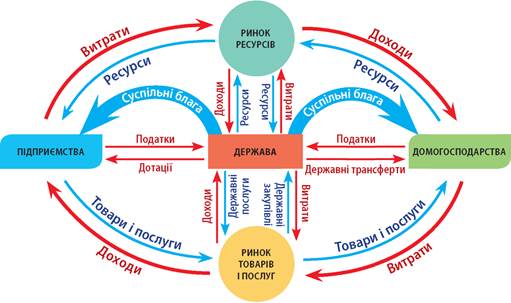 В житті, як і в природі, мають місце процеси, які постійно повторюються. Створений у виробництві продукт рухається далі в обміні, розподілі та споживанні. Саме цей рух і називають економічним кругообігом.Обмін – це економічна діяльність і відповідні відносини між економічними суб'єктами, у результаті яких забезпечується просування продукту від виробника до споживача. В обміні беруть участь крамниці оптової та роздрібної торгівлі, торговельні бази тощо.Розподіл – це економічні відносини, у результаті яких формуються доходи. Ці відносини виникають між підприємцем та найманим працівником з приводу заробітної плати; між власником грошей і банком з приводу процентів за депозитом; між власником землі й орендарем з приводу орендної плати; нарешті, між громадянами й урядом з приводу сплати податків та одержання соціальних виплат тощо.Споживання – це економічні відносини, які опосередковують використання доходів та одержання корисності від придбаних речей і послуг.Неперервний зв'язок виробництва, обміну, розподілу та споживання називається економічним кругообігом. Економічний кругообіг здійснюється через ринки ресурсів і продукту  між суб'єктами економічної системи.Домогосподарства  володіють економічними ресурсами і постачають їх підприємствам. За допомогою цих ресурсів підприємства виробляють товари та послуги. Платежі, які здійснюють підприємства, купуючи ресурси являють собою витрати цих підприємств, але одночасно вони відображають потоки зарплати, ренти, відсотків і прибутків сімейним господарствам від продажу ресурсів.У результаті взаємодії двох ринків відбувається кругообіг, а між самими ринками досягається рівновага. Коли до кругообігу додаються заощадження та інвестиції, виникають два шляхи, якими кошти можуть переміщуватися від домогосподарств до ринків продуктів:Здійснюється затратами на придбання;Кошти рухаються через фінансові ринки, збереження, інвестиції. Водночас певні проблеми ринок неспроможний розв’язати, наприклад:приватному сектору невигідно виробляти блага колективного споживання, тобто суспільні блага; з часом конкуренція внаслідок злиття і поглинання компаній може затухати й утворюються монополії;у результаті спадів та економічних криз підприємства можуть масово банкрутувати, що призводить до безробіття й зубожіння частини населення;підприємці з метою економії на витратах не прагнуть піклуватися про довкілля. Саме для подолання цих вад ринкової економіки суспільство потребує участі держави.Держава бере участь у регулюванні економіки трьома способами: збиранням податків; здійсненням державних витрат; регулюванням кількості грошей в економіці.Держава,  надає всім господарським структурам можливість користуватися своїми послугами.Для забезпечення цих послуг держава збирає необхідні грошові засоби у вигляді податків, які сплачують в державний бюджет домашні господарства і фірми (підприємства). Необхідні для своєї діяльності ресурси, споживчі товари і послуги держава закуповує в домогосподарств і фірм на відповідних ринках. Крім надання різноманітних послуг, держава здійснює різні грошові виплати фірмам і домашнім господарствам (трансфертні платежі).До таких платежів відносяться: грошова допомога, пенсії, державні субсидії фірмам тощоВправа на фокус  уваги - (несподіване запитання)- Ким ви, учні, є в схемі економічного кругообігу грошей і товарів? Я, як вчитель? ваші батьки?  Соціальна держава являє собою тип такої держави, яка прагне створити кожному громадянинові максимально сприятливі умови існування, можливості для реалізації його індивідуальних талантів і здібностей, забезпечити високий рівень соціальної захищеності.Сьогодні йдеться про те, що держава має брати на себе турботу зі створення умов для формування матеріального добробуту громадян, забезпечувати регулювання економіки з огляду на необхідність збереження екологічних умов існування, захищати економічні й соціальні права людини.Розглядаємо та обговорюємо зміст таблиці  в підручнику на ст. 168Метою соціальної держави є забезпечення гідного існування всіх громадян. Фактично для такої держави діє гасло: «Держава існує для людини, для захисту її загальновизнаних прав і свобод».  Домашнє завдання.Опрацювати матеріал підручника: тема 6.3., модуль 1.Середній рівень: Позначте на схемі кругообігу в зошиті такі об’єкти:ВАТ  «Усмішка»;ВАТ  «Усмішка» виплатило заробітну плату своїм працівникам;Ваша родина сплатила за водопостачання;фірма заплатила за телефонні розмови;колишній працівник отримав пенсію;перукарня «Ефект» отримала прибуток;мерія міста організувала святковий феєрверк;школяр придбав новий підручник;залізна руда; одяг.Достатній рівень: напишіть есе на тему «Ідеальна економічна система»Високий  рівень: підготуйте «За» та «Проти» втручання держави у процес укладання добровільних угод між підприємствами й домогосподарствами, що здійснюються на ринках.Цілі державного впливуЕкономічні функції державиЗасоби державного впливуСтворення сприятливих умов для функціонування вільних ринківЗабезпечення правової базиПрямі заборони й дозволи в законах та інших правових актахШтрафиДотації підприємствам для збільшення виробництва суспільно необхідної продукціїДержавний сектор: виробництво суспільних благДержавні замовлення товарів і послуг у приватних підприємствСубсидії та соціальні допомоги населеннюЗміна рівнів оподаткування та державних видатків для регулювання економікиРегулювання грошової маси в обігуСтимулювання експорту та вплив на розміри імпорту через митну політику, регулювання валютного курсуСтворення сприятливих умов для функціонування вільних ринківЗахист прав власностіПрямі заборони й дозволи в законах та інших правових актахШтрафиДотації підприємствам для збільшення виробництва суспільно необхідної продукціїДержавний сектор: виробництво суспільних благДержавні замовлення товарів і послуг у приватних підприємствСубсидії та соціальні допомоги населеннюЗміна рівнів оподаткування та державних видатків для регулювання економікиРегулювання грошової маси в обігуСтимулювання експорту та вплив на розміри імпорту через митну політику, регулювання валютного курсуСтворення сприятливих умов для функціонування вільних ринківЗахист конкуренціїПрямі заборони й дозволи в законах та інших правових актахШтрафиДотації підприємствам для збільшення виробництва суспільно необхідної продукціїДержавний сектор: виробництво суспільних благДержавні замовлення товарів і послуг у приватних підприємствСубсидії та соціальні допомоги населеннюЗміна рівнів оподаткування та державних видатків для регулювання економікиРегулювання грошової маси в обігуСтимулювання експорту та вплив на розміри імпорту через митну політику, регулювання валютного курсуКоригування вад ринкових механізмівПродукування суспільних благПрямі заборони й дозволи в законах та інших правових актахШтрафиДотації підприємствам для збільшення виробництва суспільно необхідної продукціїДержавний сектор: виробництво суспільних благДержавні замовлення товарів і послуг у приватних підприємствСубсидії та соціальні допомоги населеннюЗміна рівнів оподаткування та державних видатків для регулювання економікиРегулювання грошової маси в обігуСтимулювання експорту та вплив на розміри імпорту через митну політику, регулювання валютного курсуКоригування вад ринкових механізмівЗахист довкілляПрямі заборони й дозволи в законах та інших правових актахШтрафиДотації підприємствам для збільшення виробництва суспільно необхідної продукціїДержавний сектор: виробництво суспільних благДержавні замовлення товарів і послуг у приватних підприємствСубсидії та соціальні допомоги населеннюЗміна рівнів оподаткування та державних видатків для регулювання економікиРегулювання грошової маси в обігуСтимулювання експорту та вплив на розміри імпорту через митну політику, регулювання валютного курсуКоригування вад ринкових механізмівПерерозподіл доходів та захист соціально вразливих верств населенняПрямі заборони й дозволи в законах та інших правових актахШтрафиДотації підприємствам для збільшення виробництва суспільно необхідної продукціїДержавний сектор: виробництво суспільних благДержавні замовлення товарів і послуг у приватних підприємствСубсидії та соціальні допомоги населеннюЗміна рівнів оподаткування та державних видатків для регулювання економікиРегулювання грошової маси в обігуСтимулювання експорту та вплив на розміри імпорту через митну політику, регулювання валютного курсуКоригування вад ринкових механізмівСтабілізація економіки та забезпечення економічного зростанняПрямі заборони й дозволи в законах та інших правових актахШтрафиДотації підприємствам для збільшення виробництва суспільно необхідної продукціїДержавний сектор: виробництво суспільних благДержавні замовлення товарів і послуг у приватних підприємствСубсидії та соціальні допомоги населеннюЗміна рівнів оподаткування та державних видатків для регулювання економікиРегулювання грошової маси в обігуСтимулювання експорту та вплив на розміри імпорту через митну політику, регулювання валютного курсу